Przedszkole								Cieszyn, 2022-01-05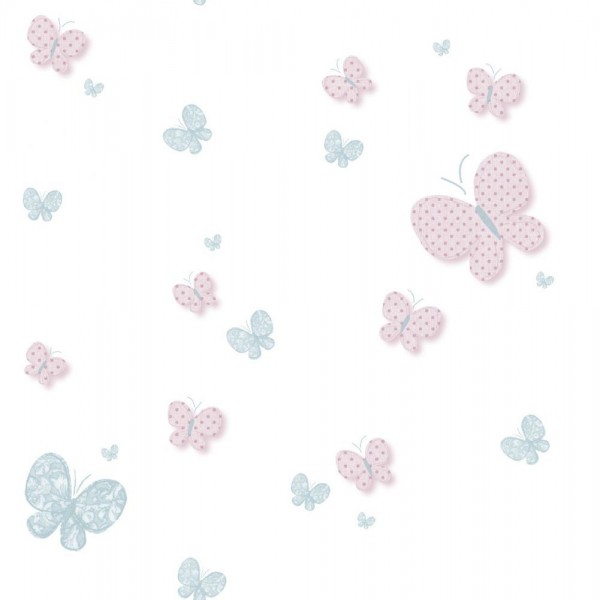 Jadłospis 10-14 styczeńDataRodzaj posiłkuMenuMenuMenu10.01PoniedziałekŚniadanieII śniadanieChleb orkiszowy z masłem, serek topiony ze szczypiorkiem, herbata ( gluten, mleko i jego pochodne)Chleb orkiszowy z masłem, serek topiony ze szczypiorkiem, herbata ( gluten, mleko i jego pochodne)Chleb orkiszowy z masłem, serek topiony ze szczypiorkiem, herbata ( gluten, mleko i jego pochodne)10.01PoniedziałekŚniadanieII śniadanieSok warzywny, ciasteczka zbożowe ( gluten)Sok warzywny, ciasteczka zbożowe ( gluten)Sok warzywny, ciasteczka zbożowe ( gluten)10.01PoniedziałekobiadZupa:Krem z dyni z grzankami ziołowymiKrem z dyni z grzankami ziołowymi10.01PoniedziałekobiadII danie:Duszona wołowina z imbirem, dynią, włoską kapustą i kalafiorem; kasza gryczanaDuszona wołowina z imbirem, dynią, włoską kapustą i kalafiorem; kasza gryczana10.01PoniedziałekobiadAlergeny:  zupa – seler, gluten; II danie: zupa – seler, gluten; II danie: 10.01PoniedziałekpodwieczorekBanan, herbata Banan, herbata Banan, herbata 11.01WtorekŚniadanieII śniadanieChałka z masłem, kakao ( gluten, mleko i jego pochodne)Chałka z masłem, kakao ( gluten, mleko i jego pochodne)Chałka z masłem, kakao ( gluten, mleko i jego pochodne)11.01WtorekŚniadanieII śniadanieMix owocówMix owocówMix owoców11.01WtorekobiadZupa:Zupa:Jarzynowa z brukselką, mięskiem drobiowym i ziemniaczkami11.01WtorekobiadII danie:II danie:Pierogi leniwe (4 szt.) z sosem z owoców leśnych11.01WtorekobiadAlergeny:Alergeny:zupa – seler; II danie: gluten, mleko i jego pochodne, jajo11.01WtorekpodwieczorekSałatka makaronowa z szynką, brokułami i papryką, pieczywo(gluten, jajo, mleko i jego pochodne)Sałatka makaronowa z szynką, brokułami i papryką, pieczywo(gluten, jajo, mleko i jego pochodne)Sałatka makaronowa z szynką, brokułami i papryką, pieczywo(gluten, jajo, mleko i jego pochodne)12.01ŚrodaŚniadanieII śniadanieTosty z serem i szynką, herbata ( gluten, mleko i jego pochodne)Tosty z serem i szynką, herbata ( gluten, mleko i jego pochodne)Tosty z serem i szynką, herbata ( gluten, mleko i jego pochodne)12.01ŚrodaŚniadanieII śniadanieMix owoców, herbata Mix owoców, herbata Mix owoców, herbata 12.01ŚrodaobiadZupa:Zupa:Rosół z makaronem12.01ŚrodaobiadII danie:II danie:Kotlet mielony, ziemniaczki, buraczki klasyczne12.01ŚrodaobiadAlergeny:  Alergeny:  zupa – seler, gluten, jajo; II danie:gluten, jajo12.01ŚrodapodwieczorekKołacz z serem i kruszonką(gluten, mleko i jego pochodne, jajo)Kołacz z serem i kruszonką(gluten, mleko i jego pochodne, jajo)Kołacz z serem i kruszonką(gluten, mleko i jego pochodne, jajo)13.01CzwartekŚniadanieII śniadanieChleb ziarnisty z masłem, szynką drobiową, ogórkiem kiszonym, herbata ( gluten, mleko i jego pochodne)Chleb ziarnisty z masłem, szynką drobiową, ogórkiem kiszonym, herbata ( gluten, mleko i jego pochodne)Chleb ziarnisty z masłem, szynką drobiową, ogórkiem kiszonym, herbata ( gluten, mleko i jego pochodne)13.01CzwartekŚniadanieII śniadanieMix owocówMix owocówMix owoców13.01CzwartekobiadZupa:Zupa:Kalafiorowa z ziemniaczkami13.01CzwartekobiadII danie: II danie: Sznycel z kurczaka zapiekany z serem i szpinakiem, ziemniaczki, marchewka zasmażana13.01CzwartekobiadAlergeny:Alergeny:zupa – seler, mleko i jego pochodne; II danie: gluten, mleko i jego pochodne13.01CzwartekpodwieczorekMusli z jogurtem, herbata ( gluten, mleko i jego pochodne)Musli z jogurtem, herbata ( gluten, mleko i jego pochodne)Musli z jogurtem, herbata ( gluten, mleko i jego pochodne)14.01Piątek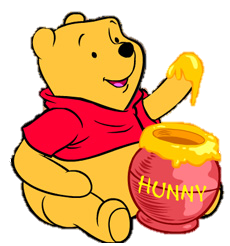 ŚniadanieII śniadaniePłatki kukurydziane z mlekiem, bulka kanapkowa z masłem, serem żółtym,  pomidorkiem , herbata ( gluten, mleko i jego pochodne)Płatki kukurydziane z mlekiem, bulka kanapkowa z masłem, serem żółtym,  pomidorkiem , herbata ( gluten, mleko i jego pochodne)Płatki kukurydziane z mlekiem, bulka kanapkowa z masłem, serem żółtym,  pomidorkiem , herbata ( gluten, mleko i jego pochodne)14.01PiątekŚniadanieII śniadanieMix owocówMix owocówMix owoców14.01PiątekobiadZupa:Zupa:Pomidorowa z ryżem14.01PiątekobiadII danie:II danie:Paluszki rybne, ziemniaczki, sałatka z ogórka kiszonego z pomidorkiem 14.01PiątekobiadAlergeny:  Alergeny:  zupa – seler, mleko i jego pochodne; II danie: ryba, jajo, gluten, 14.01PiątekpodwieczorekPieczywo Vasa z dżemem truskawkowym, herbata ( gluten )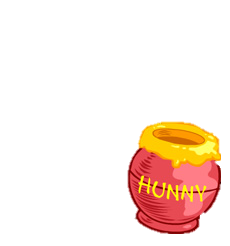 Pieczywo Vasa z dżemem truskawkowym, herbata ( gluten )Pieczywo Vasa z dżemem truskawkowym, herbata ( gluten )